Curriculum and Instruction Council 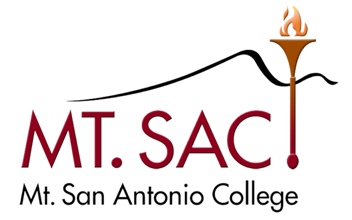 September 12, 2023 Agenda3:30 – 5:00 PMRoom 4-2440Malcolm Rickard, Co-ChairMadelyn Arballo, Provost, School of Continuing EdGeorge Bradshaw, Admission & RecordsMeghan Chen, AVP Instruction Co-Chair DesigneeJamaika Fowler, Articulation OfficerKelly Fowler, VP Instruction Co-ChairHong Guo, LibraryCarol Impara, DL CoordinatorBriseida Ramirez Catalan, School of Continuing Ed FacultySara Mestas, VP Academic Senate Christopher Jackson, Outcomes Co-CoordinatorPauline Swartz, Assistant Curriculum Liaison Sylvia Ruano, Dean of Instruction 
Om Tripathi, FacultyDianne Rowley, FacultyRoger Willis, Academic Senate President
Student Representative, VacantNon-Voting MembersIrene Pinedo, Curriculum Specialist IILannibeth Calvillo, Curriculum Specialist IILesley Cheng, Curriculum Specialist IGuestsMeeting AgendaOutcomesApproval of Minutes: May 23, 2023Public CommentsAgenda CheckInformationCommittee Goals and Progress Report 2022-2023Activity to Lab Hours – IO to inform department chairs of affected courses Fall Training for Authors (formerly Octoberfest)Acceptance of MinutesDistance Learning CommitteeMay 9, 2023Educational Design Committee MinutesSeptember 5, 2023Outcomes Committee MinutesMay 16, 2023Mapping and Catalog Committee MinuteNoneNew CoursesBUSR 68 – Computer Applications for Real Estate New and Substantive Program ChangesNew Stand-alone coursesCourse DisciplinesItems for Discussion or ActionCommittee Goals and Progress Report 2023-2024 – M. RickardGeneral Education Pattern Review of AA/AS Local Degrees – J. FowlerEthnic Studies Requirement amended section 55063, subdivision (e), to add ethnic studies as a [sic] additional minimum requirement for the community college associate degree. Effective date: October 20, 2022.Math General Education Requirement (no longer competency)Outcomes Committee – Overview of Partnership Resource Team (PRT) Report – C. JacksonOn Hold/Tabled ItemsAB 928 – Workgroup Report – awaiting statewide recommendation by May 31stAP 4020 Program and Curriculum Development – M. Chen, M. Rickard2023-24 Meetings3:30-5:00PM2nd & 4th TuesdaysFall 2023September 12 & 26October 10 & 24November 14 & 28Spring 2024March 12 & 26April 9 & 23             May 7 & 21